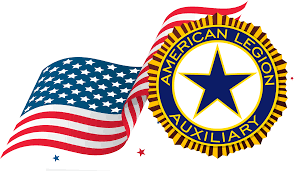 American Legion/Auxiliary Spring District Meetings 2022District One: March 19, 2022, at Post Falls Post #143District Two:  March 20, 2022, at Moscow Post #6District Three:  April 23, 2022, at Nampa Post #18District Four:  April 2, 2022, at Mountain Home Post #101District Five:  April 9, 2022, at Eden Post #82District Six: March 19, 2022, at Malad City Post #65District Seven:  March 12, 2022, at St. Anthony Post #22District Eight:  March 5, 2022, at Challis Post #109District Nine: March 16, 2022, at Payette Post #33                                     March Meetings 2022District Eight:  March 5, 2022, at Challis Post #109District Seven:  March 12, 2022, at St. Anthony Post #22District One: March 19, 2022, at Post Falls Post #143District Six:  March 19, 2022, at Malad City Post #65District Two:  March 20, 2022, at Moscow Post #6                                     April Meetings 2022District Four:  April 2, 2022, at Mountain Home Post #101Distict Five:  April 9, 2022, at Eden Post #82District Nine: March 16, 2022, at Payette Post #33District Three:  April 23, 2022, at Nampa Post #18